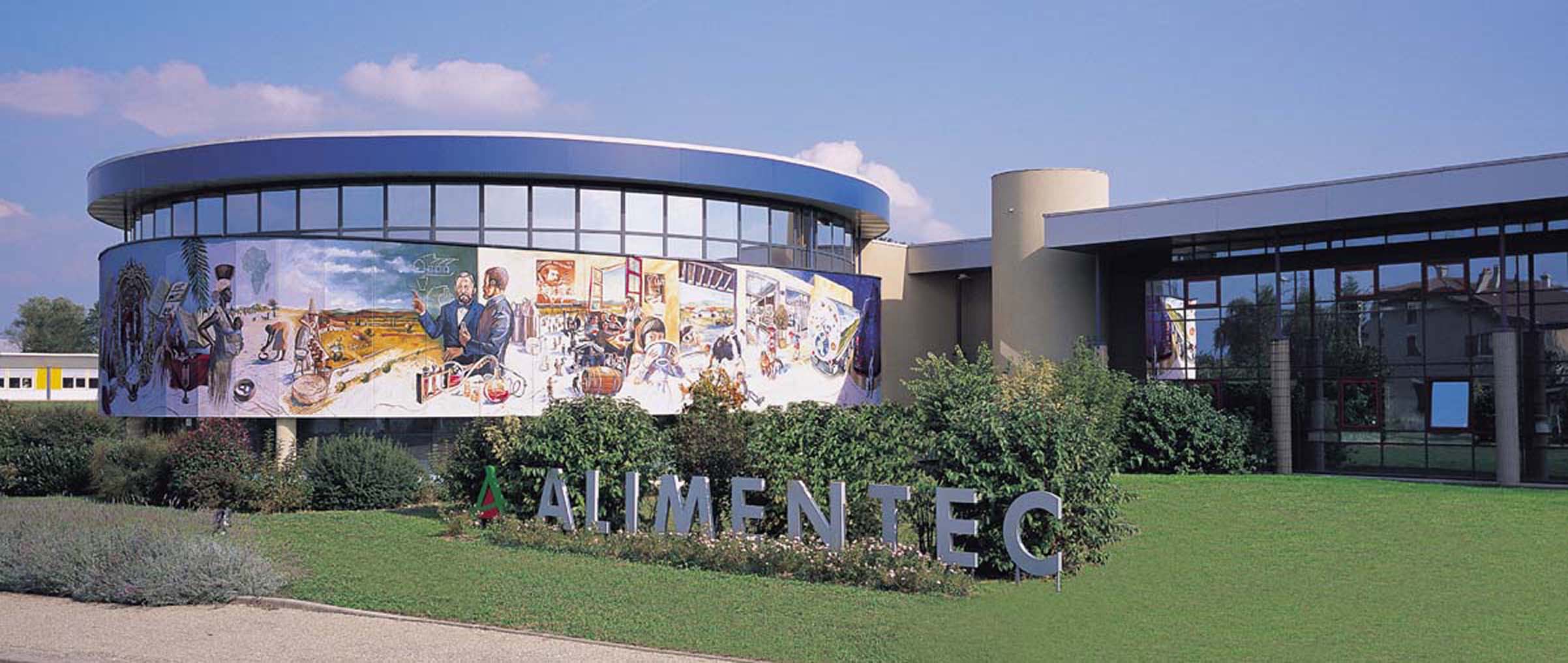 Conférence / démonstration organisées par le CEEI Alimentec Utilisation des ultra-sons en agroalimentaire :Mardi 29 Mars 2011 - de 10h00 à 18h00au Technopole AlimentecPROGRAMMEConférence : 9h - 11hPrésentation des principes généraux des ultra-sons et les domaines d’application Lien sur le site internet de Mac Technologie: http://www.mac-technologie.fr/et http://www.hielscher.com/ultrasonics/food_01.htm Exemples industriels d’applications pour l’agroalimentaire : extraction, émulsification, homogénéisation, cristallisation, dégazage, broyage, réduction bactérienne …Démonstration : 11h – 12h30Démonstration et utilisation d’équipements à Ultrason l’après midi, avec possibilité de faire des essais avec vos produits. Préciser à l’avance le type de produit apporté et l’action souhaitée avant le 17 mars.RDV d’affaires : 14h – 18hPossibilité de réaliser des essais confidentiels.INTERVENTION*Pierre Alain MOUNIER – MAC TECHNOLOGIE (69)*Andreas WAGNER – HIELSCHER (Allemagne)L’accès à la conférence est libre et gratuit sur simple inscription.Repas à frais partagés